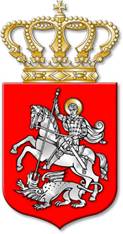 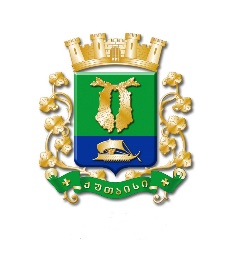 ს  ა  ქ  ა  რ  თ  ვ  ე  ლ  ოქალაქ  ქუთაისის  მუნიციპალიტეტის  საკრებულოგ  ა  ნ  კ  ა  რ  გ  უ  ლ  ე  ბ  ა     28ქალაქი  ქუთაისი		3		დეკემბერი		2021  წელიქალაქ ქუთაისის მუნიციპალიტეტის საკრებულოს კულტურის, განათლების, ახალგაზრდობის საქმეთა და სპორტის  კომისიის თავმჯდომარედ, ქალაქქუთაისის მუნიციპალიტეტის საკრებულოს კულტურის, განათლების, ახალგაზრდობის საქმეთა და სპორტის კომისიის წევრის, ბექა ქებულაძისარჩევის შ ე ს ა ხ ე ბსაქართველოს ორგანული კანონის „ადგილობრივი თვითმმართველობის კოდექსი“ 24–ე მუხლის 1–ლი პუნქტის „ბ“ ქვეპუნქტის „ბ.დ“ ქვეპუნქტის, 26-ე მუხლის მე–6 პუნქტის, 28-ე მუხლის მე-2 პუნქტის, 37–ე მუხლის 1–ლი პუნქტის, 41–ე  მუხლის 1–ლი  პუნქტის, „ქალაქ ქუთაისის მუნიციპალიტეტის  საკრებულოს რეგლამენტის დამტკიცების შესახებ“ ქალაქ ქუთაისის მუნიციპალიტეტის საკრებულოს 2014 წლის 14 ივლისის N1 დადგენილების დანართის მე-3 მუხლის მე-3 პუნქტის „გ“ ქვეპუნქტის, 96-ე მუხლის, 102-ე მუხლის მე-4 პუნქტისა და „ქალაქ ქუთაისის მუნიციპალიტეტის საკრებულოს კულტურის, განათლების, ახალგაზრდობის საქმეთა და სპორტის კომისიის თავმჯდომარის არჩევნების ფარული კენჭისყრის შედეგების  შეჯამების შესახებ“ ქალაქ ქუთაისის მუნიციპალიტეტის საკრებულოს ხმისდამთვლელი დროებითი კომისიის სხდომის  ოქმის  საფუძველზე:მუხლი 1. არჩეულ იქნეს ქალაქ ქუთაისის მუნიციპალიტეტის საკრებულოს კულტურის, განათლების, ახალგაზრდობის საქმეთა და სპორტის კომისიის თავმჯდომარედ, ქალაქ ქუთაისის მუნიციპალიტეტის საკრებულოს კულტურის, განათლების, ახალგაზრდობის საქმეთა და სპორტის კომისიის წევრი, ბექა ქებულაძე ქალაქ ქუთაისის მუნიციპალიტეტის საკრებულოს უფლებამოსილების ვადით.(„ქალაქ ქუთაისის მუნიციპალიტეტის საკრებულოს კულტურის, განათლების, ახალგაზრდობის საქმეთა და სპორტის კომისიის თავმჯდომარის არჩევნების ფარული კენჭისყრის შედეგების შეჯამების შესახებ“ ქალაქ ქუთაისის მუნიციპალიტეტის საკრებულოს ხმისდამთვლელი დროებითი კომისიის სხდომის ოქმი  წინამდებარე განკარგულების დედანს თან ერთვის)მუხლი 2. ქალაქ ქუთაისის მუნიციპალიტეტის საკრებულოს კულტურის, განათლების, ახალგაზრდობის საქმეთა და სპორტის კომისიის თავმჯდომარის, ბექა ქებულაძის თანამდებობრივი სარგო განისაზღვროს „საჯარო დაწესებულებაში შრომის ანაზღაურების შესახებ“ საქართველოს კანონის შესაბამისად, ქალაქ ქუთაისის მუნიციპალიტეტის საკრებულოს მიერ დამტკიცებული საკრებულოს კომისიის თავმჯდომარისათვის გათვალისწინებული თანამდებობრივი სარგოს განაკვეთის ოდენობით.მუხლი 3. განკარგულება შეიძლება გასაჩივრდეს, კანონით დადგენილი წესით, ქუთაისის საქალაქო სასამართლოში (ვ.კუპრაძის ქუჩა №11), მისი გაცნობიდან ერთი თვის ვადაში.მუხლი 4. განკარგულება ძალაში შევიდეს კანონით დადგენილი წესით.საკრებულოს  თავმჯდომარე			ირაკლი შენგელია